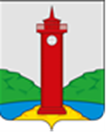 Заключение о результатах публичных слушанийв сельском поселении Курумоч муниципального района Волжский Самарской области по проекту планировки и межевания территории в жилом квартале (кадастровый квартал 63:17:2403013) в границах проспекта Ленина села Курумоч Волжского района Самарской области1. Дата оформления заключения о результатах публичных слушаний – 18.02.2021 г. 2. Наименование проекта, рассмотренного на публичных слушаниях – проект планировки и межевания территории в жилом квартале (кадастровый квартал 63:17:2403013) в границах проспекта Ленина села Курумоч Волжского района Самарской области.3. Основание проведения публичных слушаний – постановление Администрации сельского поселения Курумоч муниципального района Волжский Самарской области от 15.01.2021 № 25/1 «О проведении публичных слушаний по проекту планировки и межевания территории в жилом квартале (кадастровый квартал 63:17:2403013) в границах проспекта Ленина села Курумоч Волжского района Самарской области».Дата проведения публичных слушаний – с 15.01.2021 г. по 18.02.2021 г.3. Реквизиты протокола публичных слушаний, на основании которого подготовлено заключение о результатах публичных слушаний – б/н от 18.02.2021. 4. В публичных слушаниях приняли участие 3 человека.5. Предложения и замечания по проекту внесли в протокол публичных слушаний 3 человека.6. Обобщенные сведения, полученные при учете замечаний и предложений, выраженных участниками публичных слушаний и постоянно проживающих на территории, в пределах которой проводятся публичные слушания, и иными заинтересованными лицами по вопросам, вынесенным на публичные слушания:7. Вывод по результатам публичных слушаний – рекомендуется утвердить проект планировки и межевания территории в жилом квартале (кадастровый квартал 63:17:2403013) в границах проспекта Ленина села Курумоч Волжского района Самарской области.Глава сельского поселения Курумоч муниципального района Волжский Самарской области				                            И.В. Елизаров№Содержание внесенных предложений и замечанийРекомендации организатора о целесообразности или нецелесообразности учета замечаний и предложений, поступивших на публичных слушанияхРекомендации организатора о целесообразности или нецелесообразности учета замечаний и предложений, поступивших на публичных слушанияхВыводыПредложения, поступившие от участников публичных слушаний и постоянно проживающих на территории, в пределах которой проводятся публичные слушанияПредложения, поступившие от участников публичных слушаний и постоянно проживающих на территории, в пределах которой проводятся публичные слушанияПредложения, поступившие от участников публичных слушаний и постоянно проживающих на территории, в пределах которой проводятся публичные слушанияПредложения, поступившие от участников публичных слушаний и постоянно проживающих на территории, в пределах которой проводятся публичные слушания1.Положительно оцениваю вынесенный на публичные слушания проект планировки и межевания территории в жилом квартале (кадастровый квартал 63:17:2403013) в границах проспекта Ленина села Курумоч Волжского района Самарской областиПоложительно оцениваю вынесенный на публичные слушания проект планировки и межевания территории в жилом квартале (кадастровый квартал 63:17:2403013) в границах проспекта Ленина села Курумоч Волжского района Самарской областиУчесть поступившее предложениеРекомендовать принять проект с учетом поступившего предложения2.Одобрить принятие проекта планировки и межевания территории в жилом квартале (кадастровый квартал 63:17:2403013) в границах проспекта Ленина села Курумоч Волжского района Самарской областиОдобрить принятие проекта планировки и межевания территории в жилом квартале (кадастровый квартал 63:17:2403013) в границах проспекта Ленина села Курумоч Волжского района Самарской областиУчесть поступившее предложениеРекомендовать принять проект с учетом поступившего предложения3.Не возражаю об утверждении проекта планировки и межевания территории, рассматриваемого на публичных слушанияхНе возражаю об утверждении проекта планировки и межевания территории, рассматриваемого на публичных слушанияхУчесть поступившее предложениеРекомендовать принять проект с учетом поступившего предложенияПредложения, поступившие от иных участников публичных слушанийПредложения, поступившие от иных участников публичных слушанийПредложения, поступившие от иных участников публичных слушанийПредложения, поступившие от иных участников публичных слушанийНе поступали